Примерные учебные задания для дистанционного обучения обучающихся МБУДО «ДХШ №2» ЖИВОПИСЬ1 КЛАССТема.  Натюрморт из 2 предметов быта простой формы (кастрюля, яблоко) при искусственном освещении.Цель задания: Передача формы предмета с учетом изменения цвета от освещения. Учебные задачи: - Грамотная  компоновка натюрморта  в листе;- Построение  предмета с учётом перспективных сокращений, поставка их на плоскость;- Прокладка общего цветового тона (кадмий жёлтый);- Заливка  предметов локальным цветом;- Моделировка формы предметов от света к теням;Материалы: Бумага А4, акварель.Фотографии выполненных работ переслать ВКонтакт, WhatsApp. (по согласованию с преподавателем).Пример постановки: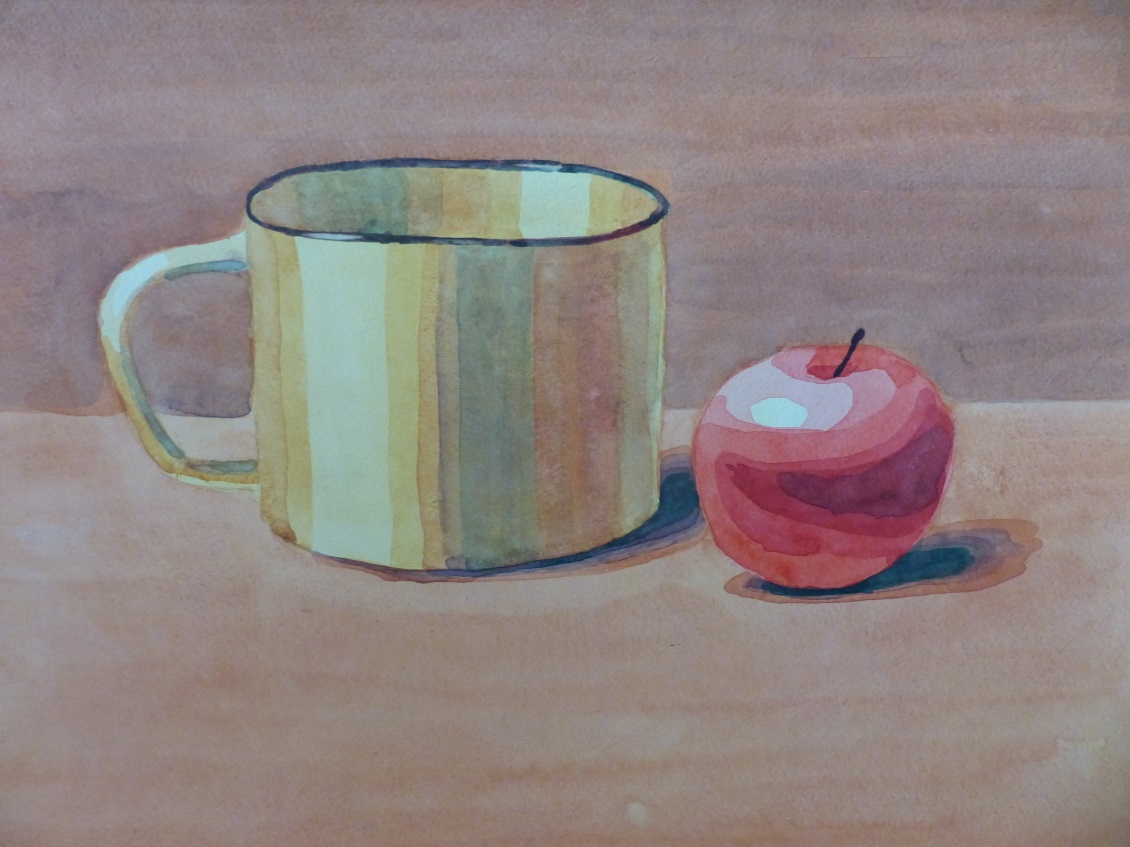 